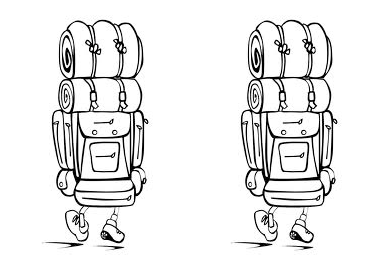 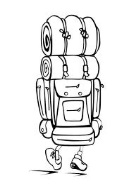 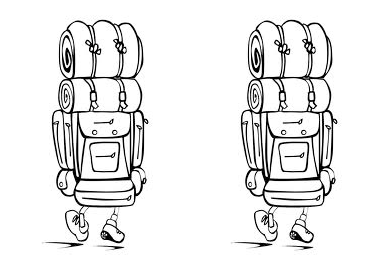 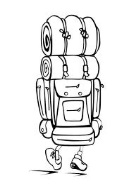 ATTENTION : Les valises ne sont pas admises à bord, les talons non plusDESCRIPTION DEPARTA LA FINdu séjourSAC DE VOYAGE  : Serviettes micro fibre Maillot de bain Slip ou culotte Trousse de toilettePaires de chaussettes K-way ou veste coupe-vent Tee-shirt Sweat-shirt (manches longues) PolaireShort Pantalon Petite lampe de poche Crème solaireLunettes de soleilCasquette ou chapeauPetits jeux (cartes…) revues pour la vie à bord mais pas d’objet de valeur !!!Paire de tennis pour la vie à bord (avec des semelles blanches pour éviter de marquer les ponts des bateaux)DESCRIPTIONDEPART  A LA FINdu séjourLES TENUES DE SOIREES Samedi : thème « Astérix et Obélix », couleur bleu clair et jaune, plus accessoires et/ou costumeDimanche : thème « Tribus Africaines » couleur verte, plus accessoires et/ou costumeLundi : thème « Corsaire » couleur rouge, plus accessoires et/ou costumeMardi : thème « Lilo & Stich à Hawaï » couleur multicouleur, plus accessoires et/ou costumeMercredi : thème « Nouvelle Orléans » couleur bleu marine, plus accessoires et/ou costumeJeudi : thème « Soirée Blanche » tenue toute blancheVV   Vendredi : thème « le Bal de L’Empereur Napoléon »     H      Polo des Voiles de l’EspoirObservation :